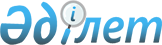 Хромтау аудандық мәслихатының 2020 жылғы 20 қаңтардағы № 408 "2020-2022 жылдарға арналған Хромтау қаласының бюджетін бекіту туралы" шешіміне өзгерістер енгізу туралы
					
			Мерзімі біткен
			
			
		
					Ақтөбе облысы Хромтау аудандық мәслихатының 2020 жылғы 29 маусымдағы № 473 шешімі. Ақтөбе облысының Әділет департаментінде 2020 жылғы 8 шілдеде № 7271 болып тіркелді. Мерзімі өткендіктен қолданыс тоқтатылды
      Қазақстан Республикасының 2008 жылғы 4 желтоқсандағы Бюджет Кодексінің 109-1 бабына, Қазақстан Республикасының 2001 жылғы 23 қаңтардағы "Қазақстан Республикасындағы жергілікті мемлекеттік басқару және өзін-өзі басқару туралы" Заңының 6 бабына сәйкес, Хромтау аудандық мәслихаты ШЕШІМ ҚАБЫЛДАДЫ:
      1. Хромтау аудандық мәслихатының 2020 жылғы 20 қаңтардағы № 408 "2020-2022 жылдарға арналған Хромтау қаласының бюджетін бекіту туралы" (нормативтік құқықтық актілерді мемлекеттік тіркеу Тізілімінде № 6788 тіркелген, 2020 жылғы 31 қаңтарда Қазақстан Республикасы нормативтік құқықтық актілерінің электрондық түрдегі эталондық бақылау банкінде жарияланған) шешіміне келесідей өзгерістер енгізілсін:
      1 тармақта1) тармақшасында
      кірістер - "1 066 471,0" сандары "1 151 833,0" сандарымен ауыстырылсын;
      оның ішінде:
      трансферттер түсімдері - "904 381,0" сандары "989 743,0" сандарымен ауыстырылсын;
      2) тармақшасында
      шығындар - "1 110 669,6" сандары "1 196 031,6" сандарымен ауыстырылсын.
      3 тармақ жаңа редакцияда жазылсын:
      "3. 2020 жылдың 1 қаңтарынан бастап:
      1) жалақының ең төмен мөлшерi 42 500 теңге;
      2) жәрдемақыларды және өзге де әлеуметтiк төлемдердi есептеу,сондай-ақ Қазақстан Республикасының заңнамасына сәйкес айыппұл санкцияларын, салықтарды және басқа да төлемдердi қолдану үшiн айлық есептiк көрсеткiш 2 651 теңге;
      3) базалық әлеуметтiк төлемдердiң мөлшерлерiн есептеу үшiн ең төмен күнкөрiс деңгейiнiң шамасы 31 183 теңге;
      2020 жылғы 1 сәуірден бастап:
      1) жәрдемақыларды және өзге де әлеуметтiк төлемдердi есептеу,сондай-ақ Қазақстан Республикасының заңнамасына сәйкес айыппұл санкцияларын, салықтарды және басқа да төлемдердi қолдану үшiн айлық есептiк көрсеткiш 2 778 теңге;
      2) базалық әлеуметтiк төлемдердiң мөлшерлерiн есептеу үшiн ең төмен күнкөрiс деңгейiнiң шамасы 32 668 теңге көлемінде белгіленгені ескерілсін және басшылыққа алынсын.".
      2. Көрсетілген шешімдегі 1 қосымша осы шешімнің қосымшасына сәйкес жаңа редакцияда жазылсын.
      3. "Хромтау аудандық мәслихатының аппараты" мемлекеттік мекемесі заңнамада белгіленген тәртіппен осы шешімді Ақтөбе облысы Әділет департаментінде мемлекеттік тіркеуді қамтамасыз етсін.
      4. Осы шешім 2020 жылғы 1 қаңтардан бастап қолданысқа енгізіледі. 2020 жылға арналған Хромтау қаласының бюджеті
					© 2012. Қазақстан Республикасы Әділет министрлігінің «Қазақстан Республикасының Заңнама және құқықтық ақпарат институты» ШЖҚ РМК
				
      Хромтау аудандық мәслихатының сессия төрағасы

      Ж. Нуримов

      Хромтау аудандық мәслихатының хатшысы

      Д. Мулдашев
Хромтау аудандық мәслихаттың2020 жылғы 29 маусымы№ 473 шешіміне қосымшаХромтау аудандық мәслихаттың2020 жылғы 20 қаңтардағы№ 408 шешіміне 1 қосымша
Санаты
Сыныбы
Кіші сыныбы
атауы
атауы
сомасы (мың теңге)
1. Кірістер
1. Кірістер
1 151 833,0
1
Салықтық түсімдер
Салықтық түсімдер
162 090,0
01
Табыс салығы
Табыс салығы
47 607,0
2
Жеке табыс салығы
Жеке табыс салығы
47 607,0
04
Меншікке салынатын салықтар
Меншікке салынатын салықтар
114 483,0
1
Мүлікке салынатын салықтар
Мүлікке салынатын салықтар
3 329,0
3
Жер салығы
Жер салығы
5 694,0
4
Көлік құралдарына салынатын салық
Көлік құралдарына салынатын салық
105 460,0
4
Трансферттердің түсімдері
Трансферттердің түсімдері
989 743,0
02
Мемлекеттік басқарудың жоғары тұрған органдарынан түсетін трансферттер
Мемлекеттік басқарудың жоғары тұрған органдарынан түсетін трансферттер
989 743,0
3
Аудандардың (облыстық маңызы бар қаланың) бюджетінен трансферттер
Аудандардың (облыстық маңызы бар қаланың) бюджетінен трансферттер
989 743,0
Функционалдық топ
Кіші функция
Бюджеттік бағдарламалардың әкімшісі
Бағдарлама
Атауы
Сомасы (мыңтеңге)
1
2
3
4
5
6
II. Шығындар
1 196 031,6
01
Жалпы сипаттағы мемлекеттiк қызметтер
43 332,0
1
Мемлекеттiк басқарудың жалпы функцияларын орындайтын өкiлдi, атқарушы және басқа органдар
43 332,0
124
Аудандық маңызы бар қала, ауыл, кент, ауылдық округ әкімінің аппараты
43 332,0
001
Аудандық маңызы бар қала, ауыл, кент, ауылдық округ әкімінің қызметін қамтамасыз ету жөніндегі қызметтер
43 332,0
04
Білім беру
550 046,0
1
Мектепке дейінгі тәрбие және оқыту
550 046,0
124
Аудандық маңызды бар қала,ауыл,кент,ауылдық округ әкімінің аппараты
550 046,0
004
Мектепке дейінгі тәрбиелеу және оқыту және мектепке дейінгі тәрбиелеу және оқыту ұйымдарында медициналық қызмет көрсетуді ұйымдастыру
237 278,0
041
Мектепке дейінгі білім беру ұйымдарында мемлекеттік білім беру тапсырысын іске асыруға
312 768,0
06
Әлеуметтiк көмек және әлеуметтiк қамсыздандыру
24 658,0
2
Әлеуметтік көмек
24 658,0
124
Аудандық маңызы бар қала, ауыл, кент, ауылдық округ әкімінің аппараты
24 658,0
003
Мұқтаж азаматтарға үйде әлеуметтік көмек көрсету
24 658,0
07
Тұрғын үй- коммуналдық шаруашылық
517 995,6
3
Елді-мекендерді көркейту
517 995,6
124
Аудандық маңызы бар қала, ауыл, кент, ауылдық округ әкімінің аппараты
517 995,6
008
Елді мекендердегі көшелерді жарықтандыру
55 000,0
009
Елді мекендердің санитариясын қамтамасыз ету
30 000,0
011
Елді мекендерді абаттандыру мен көгалдандыру
432 995,6
12
Көлік және коммуникация
60 000,0
1
Автомобиль көлігі
60 000,0
124
Аудандық маңызы бар қала, ауыл, кент, ауылдық округ әкімінің аппараты
60 000,0
013
Аудандық маңызы бар қалаларда,ауылдарда, кенттерде, ауылдық округтерде автомобиль жолдарының жұмыс істеуін қамтамасыз ету
60 000,0
8
Бюджет қаражаттарының пайдаланылатын қалдықтар
44 198,6
01
Бюджет қаражаты қалдықтары
44 198,6
1
Бюджет қаражатының бос қалдықтары
44 198,6